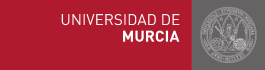 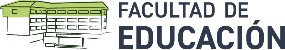 SOLICITUD DE PARTICIPACIÓN EN EL GRUPO BILINGÜE (castellano- inglés) DEL PRIMER CURSO DEL GRADO EN EDUCACIÓN PRIMARIA (CURSO 2024-2025)PLAZO DE ENTREGA: del 10 de julio al 04 de septiembre de 2024. La solicitud se presentará en la Secretaría de la Facultad de Educación.(Puede utilizar su cita de entrega de documentación para validación de automatrícula para entregar esta solicitud de admisión al grupo bilingüe)* El solicitante indica este medio como preferente para las comunicaciones con el mismo en la tramitación del procedimiento.Documentación que entrega:Fotocopia del certificado acreditativo de nivel B1y hayan cursado Bachillerato Bilingüe, o nivel superior en Inglés. Fotocopia del pasaporte o tarjeta de identificación (sólo para estudiantes cuya nacionalidad sea algún país cuya lengua oficial o cooficial sea el Inglés).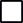  Fotocopia del Certificado de Estudios de Bachiller que acredite haber seguido enseñanzas bilingües en inglés, si es el caso.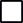 **En el caso de estudiantes que tengan que realizar la prueba de nivel, deben indicar la fecha seleccionada:			 25 de julio (Inscripción abierta del 7 de marzo al 12 de julio de 2024). Clica aquí para inscribirte			 13 de septiembre (Inscripción abierta del 9 de julio al 2 de septiembre 2024). Clica aquí para inscribirteMás información sobre las pruebas en: https://www.um.es/web/estudios/grados/educacion-primaria/grupo-bilingueSOLICITA: formar parte del grupo bilingüe del Grado en Educación Primaria, admitiendo que conoce las condiciones generales de participación y selección de alumnado.Murcia, 		de 	de 2024 (Firma del/la interesado/a)Campus de Espinardo. 30100 MurciaT. 868 88 3919– secretariaeducacion@um.es www.um.es/web/educacionSRA. DECANA DE LA FACULTAD DE EDUCACIÓNDATOS PERSONALESDATOS PERSONALESDATOS PERSONALESDATOS PERSONALESDATOS PERSONALESPrimer ApellidoPrimer ApellidoSegundo ApellidoSegundo ApellidoSegundo ApellidoNombreNombreNombreNombreNIF/Tarjeta residencia/PasaporteTeléfono fijoTeléfono móvilTeléfono móvilCorreo electrónico UMU *Correo electrónico UMU *DATOS DE ADMISIÓNDATOS DE ADMISIÓNDATOS DE ADMISIÓNAñoConvocatoria (Junio o Septiembre)Nota de admisión en la titulación (a rellenar por la administración)